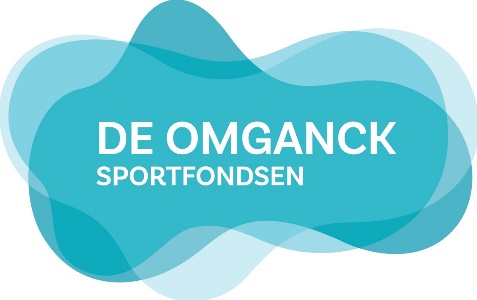 RicochetBij Ricochet worden de spelers geassisteerd door het eenvoudig te bedienen elektronische score- en foutmeldingssyteem. De spelregels zijn duidelijk, overzichtelijk en eenvoudig te begrijpen en dragen bij aan het spelplezier. in tegenstelling tot andere racketsporten mag bij Ricochet ook via het plafond gespeeld worden. Dit maakt het mogelijk om spectaculaire "ceilingshots' te slaan. Het zorgt voor meer raak- en speelmomenten, wat de sport nog spannender, dynamischer en aantrekkelijker maakt.De belangrijkste spelregels:

AlgemeenDe bal moet bij iedere slag altijd de voorwand boven de lijn raken. Hierbij mag de bal via de zijwanden of het plafond gespeeld worden.De glazen achterwand mag niet rechtstreeks bespeeld worden.De bal mag niet meer dan één keer de vloer raken nadat deze de voorwand heeft geraakt.Indien de bal de voorwand op- of onder de lijn raakt, geeft het infrarood foutmeldingssysteem een geluid- en lichtsignaal.De ServiceDe dikke rode lijnen op de vloer markeren de twee servicevakken. Het "lootsysteem" bepaalt wie begint met serveren.Bij even score serveert men van rechts, bij oneven score van links. Ook dit wordt door het scorebord aangegeven. De speler moet daarbij met minstens één voet in het buitenste vak staan.De service moet direct boven de rode lijn op de voorwand worden gespeeld en wel zodanig dat de bal in het servicevak van de ontvanger stuit. Dit mag via de zijwand maar niet via het plafond.De bal mag bij de service niet in het ronde vak terecht komen.De puntentellingEen game gaat tot 15 punten, waarbij zowel de serveerder als de ontvanger punten kunnen scoren.Een speler moet echter serveren om de game te kunnen winnen. Tevens moet er een verschil zijn van 2 punten. Is aan één van deze voorwaarden niet voldaan, dan dient er doorgespeeld te worden tot maximaal 21 punten. Het scorebord geeft aan wanneer de game gewonnen is.Een Ricochet wedstrijd gaat om 3 gewonnen games (best-of-five).Elektronisch scorebordIn de voorwand van de baan is een scorebord ingebouwd dat op een duidelijk zichtbaar beeldscherm de actuele punten- en gamestand weergeeft (óók leuk voor het publiek). De spelers kunnen het scorebord opdracht geven om, door middel van het "lootsysteem", de speler aan te wijzen die met serveren mag beginnen. De score kan door middel van de zogenaamde "touchpads" door de spelers zelf eenvoudig worden bijgehouden.TouchpadsDe in de zijwanden ingebouwde "touchpads" zijn tiptoetsen, die reageren op vingeraanraking. Een bal die de touchpad raakt, zal het scorebord niet activeren. Door middel van dit systeem kan elk punt simpel en snel worden genoteerd.Racket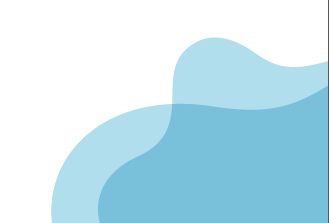 Het Ricochet racket is vervaardigd van innovatieve lichtgewicht materialen (w.o. carbonfibre en titanium), die overbelasting van gewrichten voorkomen. Hierdoor is het korte en ultra lichte racket ook voor kinderen en ouderen eenvoudig te hanteren.De balDe Ricochet bal is vanwege de rubbersamenstelling en de kleine uitsparingen in het oppervlak, bijzonder licht van gewicht en daardoor weinig blessure gevoelig. De 3 verschillend gekleurde ballen ( rood, paars, grijs) zijn aangepast aan het spelers-niveau van beginner tot wedstrijdspeler.